HATHERSAGE PARISH COUNCILClerk – Mr. Steve Wyatt, Heart of Hathersage, Main Road, Hathersage, Derbyshire, S32 1BBMob: 07 432 422 470 Email: clerk@hathersageparishcouncil.gov.uk 	                           7th May 2019To the Members of Hathersage Parish Council.Dear Councillor, You are summoned to attend the meeting of Hathersage Parish Council, following the Annual Parish meeting (7:15pm) on Tuesday 14th May 2019 in the School Hall, Hathersage St. Micheal’s School, School Lane.  The Agenda for the meeting is set out below. A reminder that Cllrs. Eames and Turner are authorised to scrutinise payments and sign cheques starting at 6.45 pm.Yours sincerely,Clerk for Hathersage Parish Council  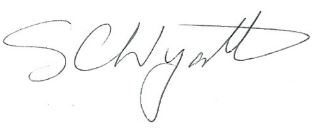 AGENDA1To receive apologies for absence.1.1Confirmation of members signing Declaration of Acceptance of Office and Declaration of Business and Pecuniary Interest.2Appointment of chair and vice chair.3To decide any variation in the order of business.4Declaration of Members Interests.5Public Participation.a)A period of not more than ten minutes will be made available for members of the public and Members of the Council to comment on any matter. b)If the Police Liaison Officer, a County Council or District Council Member is in attendance they will be given the opportunity to raise any relevant matter.6Confirmation of Minutes of HPC meeting of 5th April 2019 and to note any matters arising.  7Financial Matters – RFO’s Report.7.1To receive the statement of accounts.7.2To approve accounts for payment. 7.3To note account scrutiny arrangements and approve signatories for 4th June from the agreed schedule and to authorise Councillors from the agreed schedule to approve and pay wages and any urgent items between this and the 4th June meeting.7.4Reviews of insurance cover & risk assessments.7.5Approval of Direct Debits.7.6Annual Governance Statement.7.7Approval of the 2018/9 Accounting Statement.7.8Cyber insurance.7.9Deeds box.Break for KGF Business.Committees and Working Groups8Review Committee Membership.9Swimming Pool Committee. To receive minutes of 9th April 2019 meeting and note matters arising. 9.1Pumping and filtration upgrade – progress update.10Recreation Committee. To receive minutes of any meeting and note matters arising.11Planning Committee – To receive minutes meetings and note matters arising.12Amenities Committee – To receive minutes of meetings since the last Parish Council meeting.12.1Lease with Mr Mee for right of access.12.2Leased land Booths Edge.12.3Village map boards.13Transport Committee – To receive minutes of meeting and note matters arising.14Website Update – To receive any report of the Website Working Group.15Burial Ground Committee – To receive minutes of meetings since the last Parish Council meeting.16Clerk’s Report/Correspondence –                                    16.1Village magazine.16.2Annual Report printing quote16.3Post code amendments.16.4Documents for approval - Publication scheme, Financial Regulations, Standing Orders, Code of Conduct.17Village Matters17.1Café lease.17.2Library.17.3Bowling Club access.17.4Neighbourhood Plans.18Memorial Hall - To receive Memorial Hall Management Committee Minutes.19To note DALC circulars and other items circulated.20To confirm the next meeting will be at 7.30 pm Tuesday 4th June 2019 in the Stanage Hall.21To note items for the June 2019 agenda.